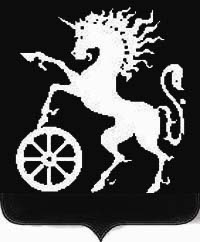 РОССИЙСКАЯ ФЕДЕРАЦИЯКРАСНОЯРСКИЙ КРАЙБОГОТОЛЬСКИЙ ГОРОДСКОЙ  СОВЕТ ДЕПУТАТОВПЯТОГО СОЗЫВАР Е Ш Е Н И Е13.12. 2018                                      г. Боготол                                         № 14-181Об утверждении стратегии социально-экономического развития муниципального образования город Боготол до 2030 годаВ соответствии с Федеральными законами от 28.06.2014 № 172-ФЗ «О стратегическом планировании в Российской Федерации», от 06.10.2003        № 131-ФЗ «Об общих принципах организации местного самоуправления в Российской Федерации», Законом Красноярского края № 9-4112 от 24.12.2015 «О стратегическом планировании в Красноярском крае»,  постановлением администрации города Боготола от 22.08.2016  № 0831-п «О Порядке разработки, корректировки Стратегии социально - экономического развития муниципального образования город Боготол», руководствуясь статьями 32, 70 Устава города Боготола, Боготольский городской Совет депутатов РЕШИЛ:Утвердить стратегию социально-экономического развития муниципального образования город Боготол до 2030 года согласно приложению к настоящему решению.Считать утратившим силу решение Боготольского городского Совета депутатов от 20.12.2011 № 8-145 «Об утверждении Комплексной программы социально-экономического развития города Боготола до 2020 года».Контроль за исполнением настоящего решения возложить на  постоянную комиссию Боготольского городского Совета депутатов по бюджету, финансам и налогам (председатель Урсаленко П.Ю.).4. Опубликовать решение в официальном печатном издании «Земля боготольская», разместить на официальном сайте муниципального образования город Боготолwww.bogotolcity.ru в сети Интернет.5. Решение вступает в силу в день, следующий за днем его официального опубликования, но не ранее 29 декабря 2018  года.Исполняющий полномочия                                     Председатель БоготольскогоГлавы города Боготола                                            городского Совета депутатов  _________  Е.М. Деменкова                                _____________ А.М. Рябчёнок